Nana Clare’s Kitchen  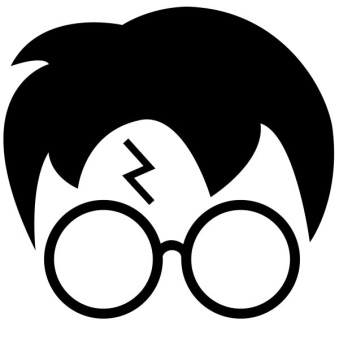 Harry Potter Theme Cooking ClassesADULT & Adult/Child Registration Form 2022      Full Name (Please Print) ______________________________________________________________       Address __________________________________City _________________________ Zip ___________       Phone ________________________________      Cell:________________________________________       E-Mail ________________________________________                                 (Please print clearly and check often. E-Mail is our most frequent form of contact)       Child’s Name (Please Print) ______________________________________________________________                  Age:______________   Birthday:__________________           Relation to child:_______________________________________________________________       *May we use images of you in future NCK brochures, ads, web, FB or literature?   Yes / NoPlease advise ALL food allergies here: ______________________________________________________________________________________________________________________________________________________________________________________________________________________